Bivalve and Gastropod Anatomy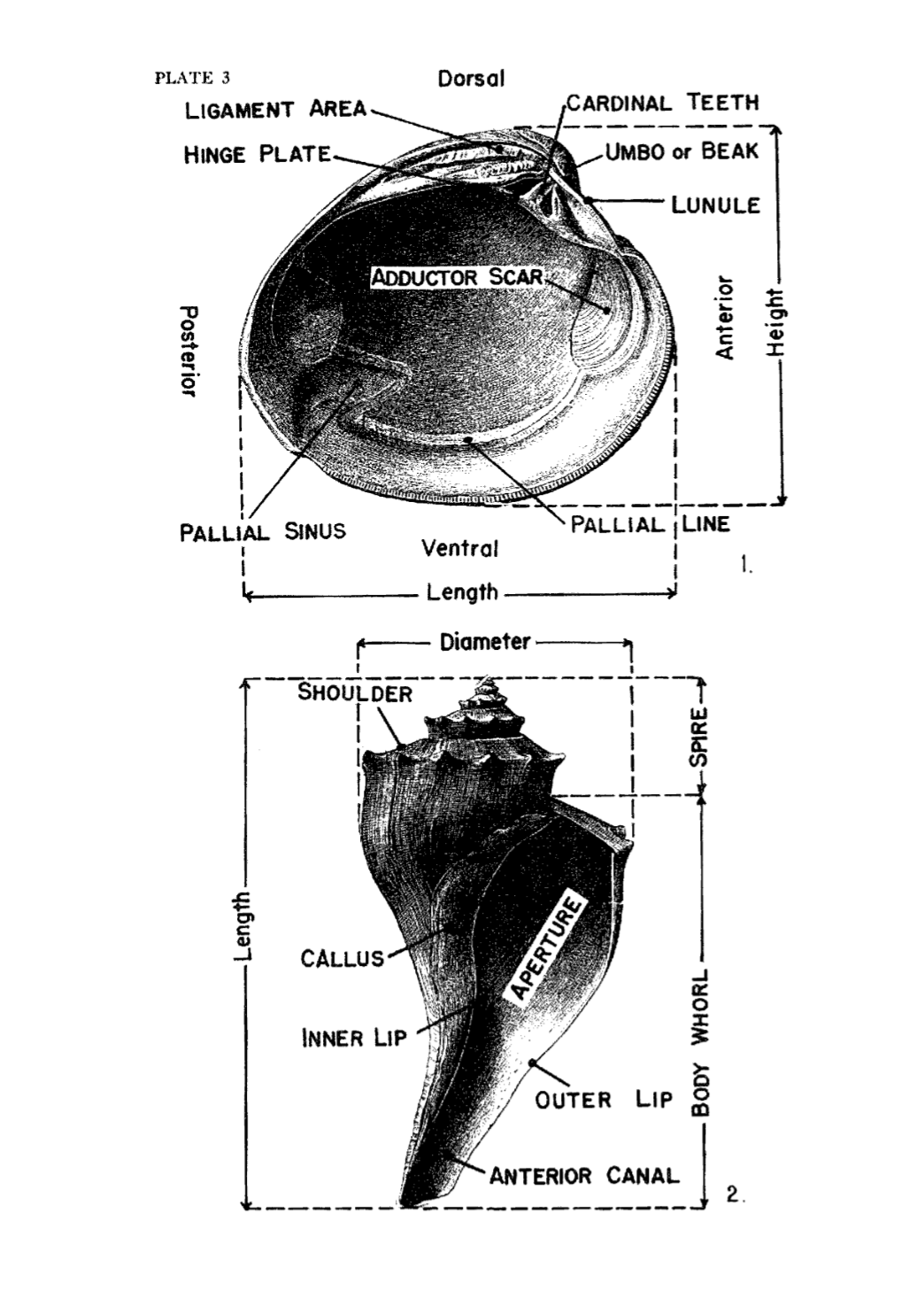 Common Miocene BivalvesCommon Miocene GastropodsOther Miocene Fossils                 Scallop shell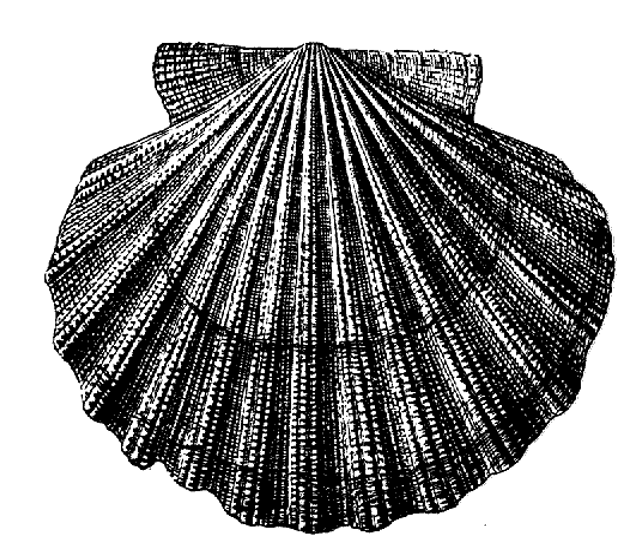             Tongue shell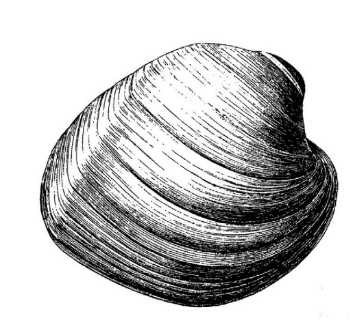                                Geoduct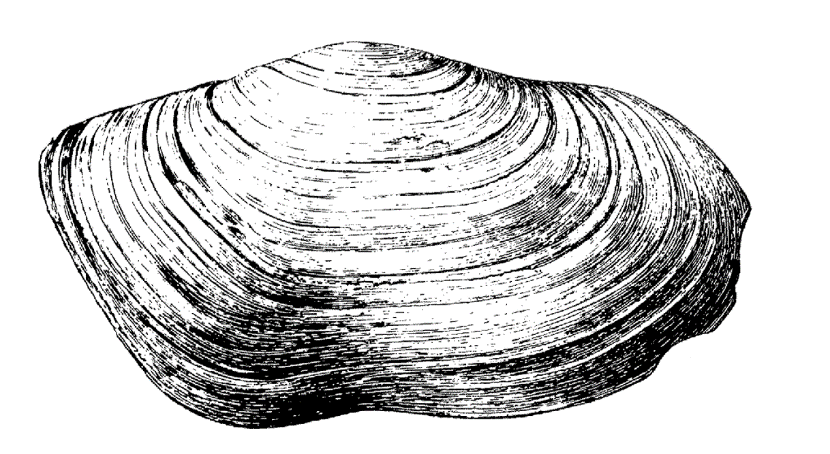 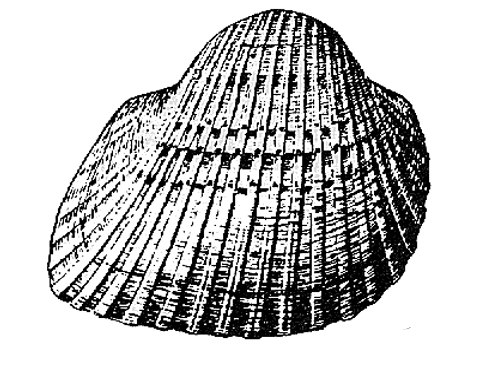                      Arc clam        Lucine claml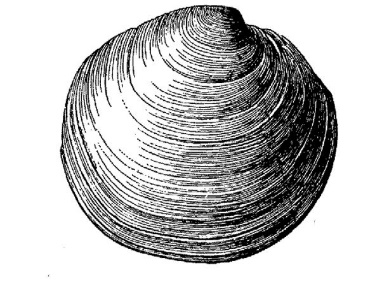 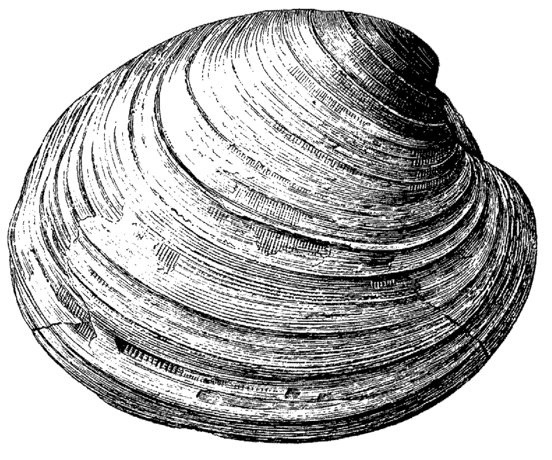                                     Quahog clamVenus clam 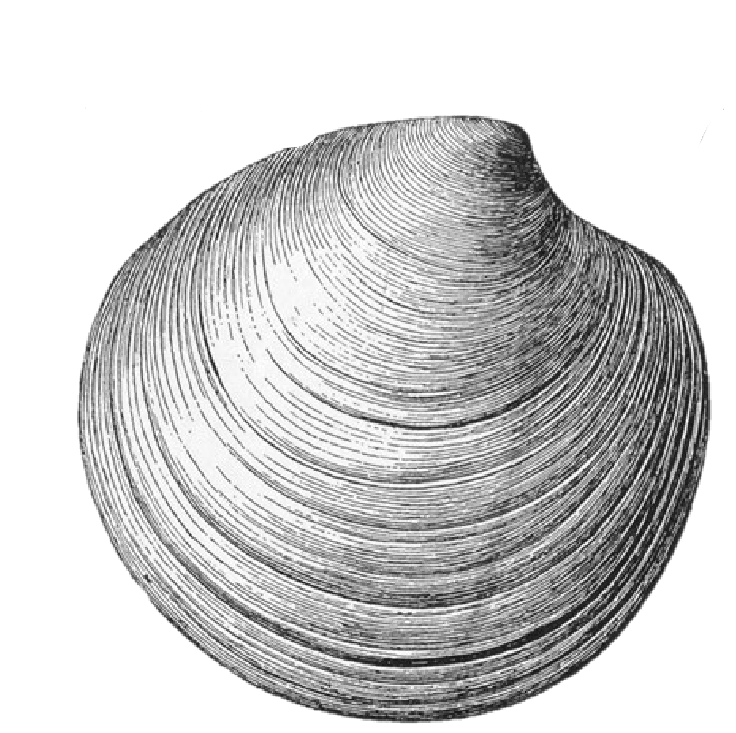            Cardita clam                    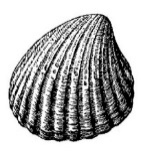                Astarte clam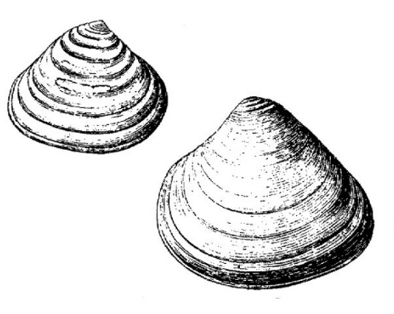 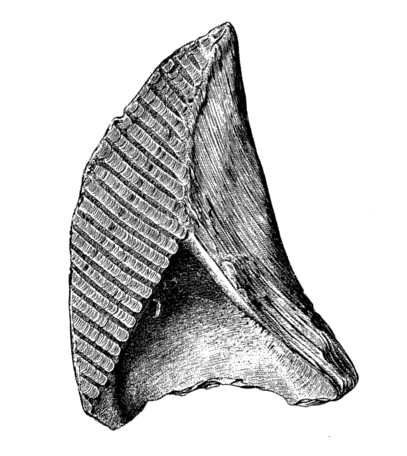                            Pearl Oyster (Tree oyster)Fulgur whelk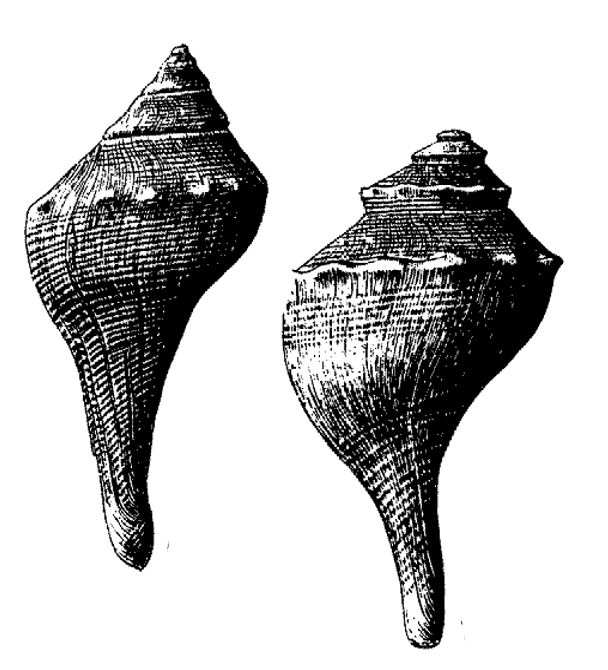 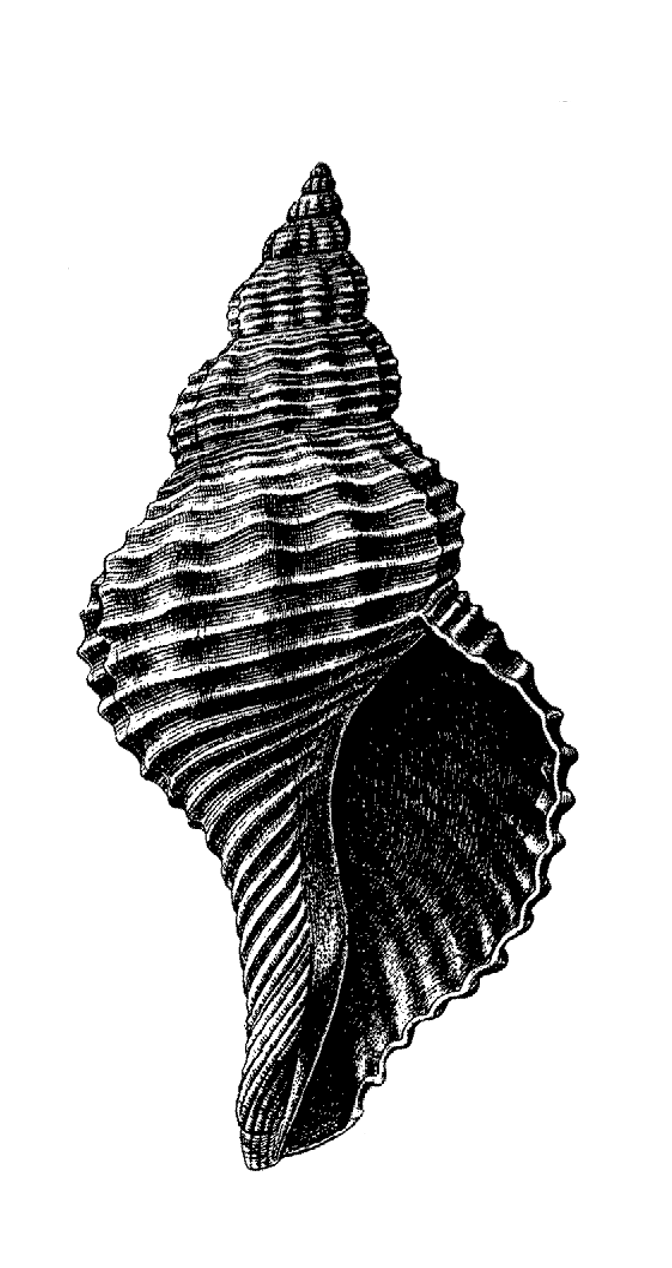 WhelkBuccinofusus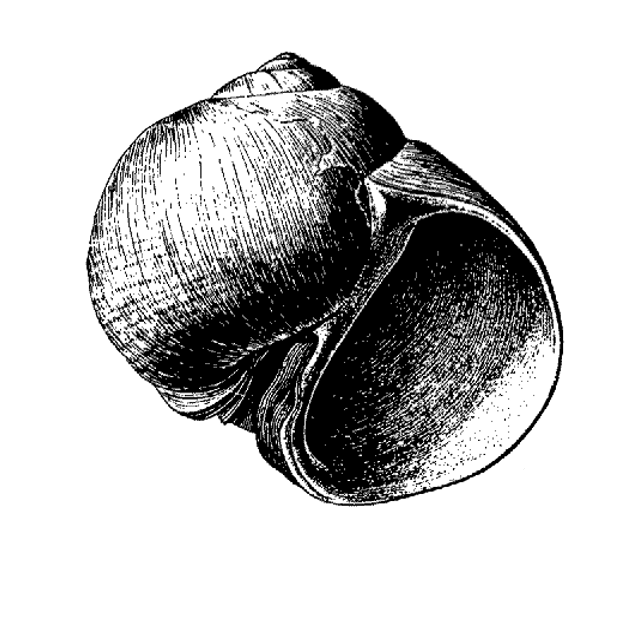 Moon snail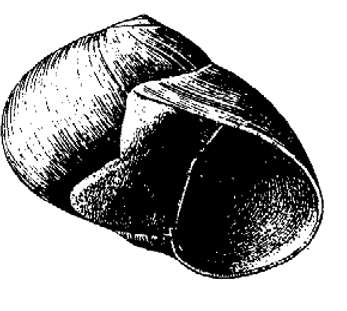 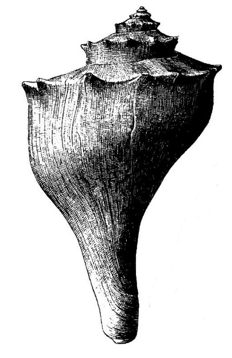 Channeled whelk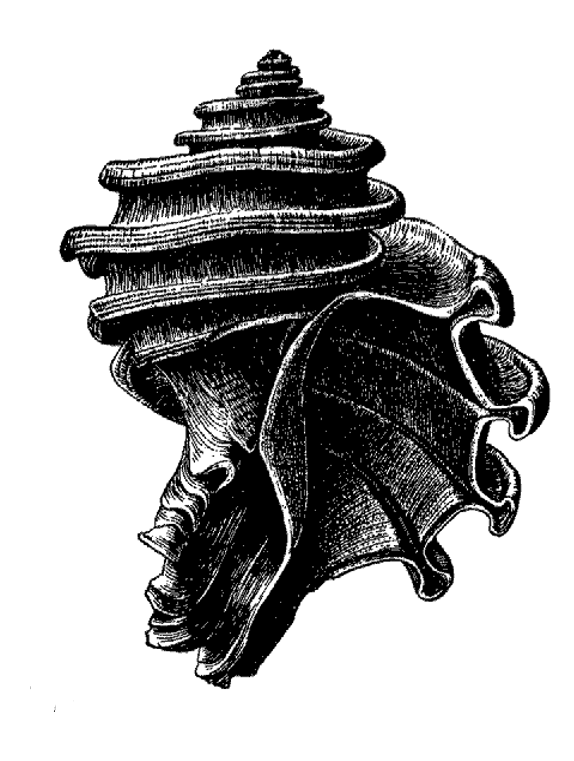 Ecphora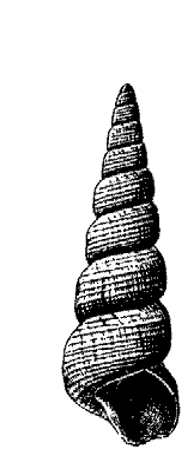 Turret snailCup-and-saucer shell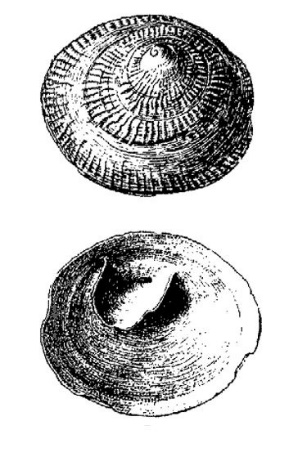                      Coral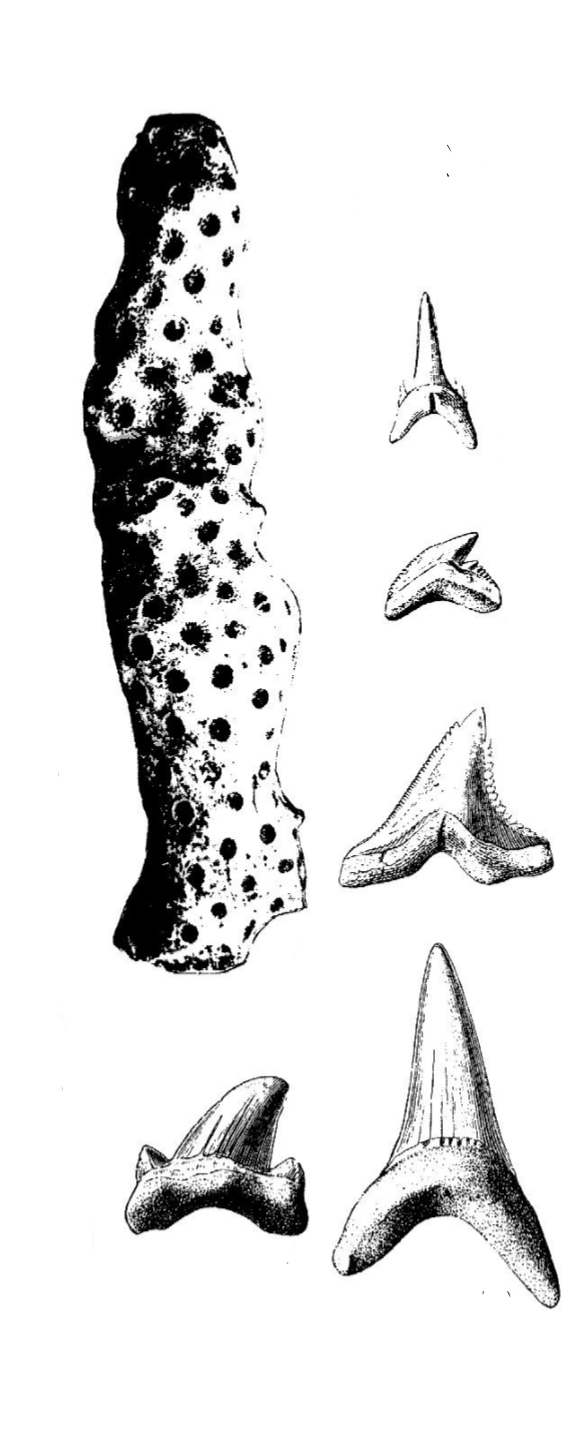                              Shark teeth-variety of species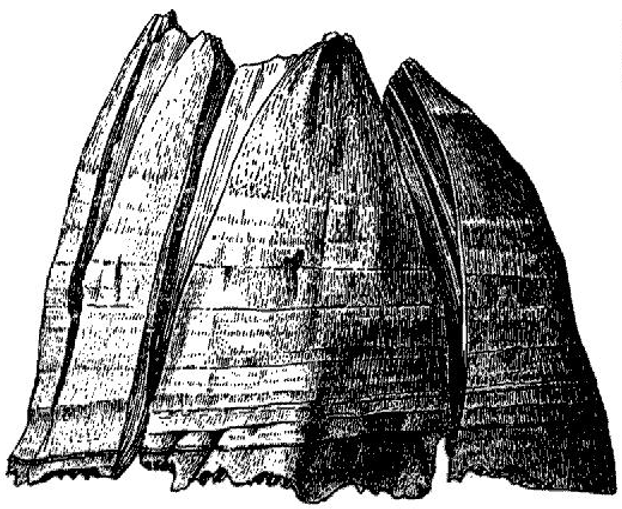                 Barnacle Ray dental plate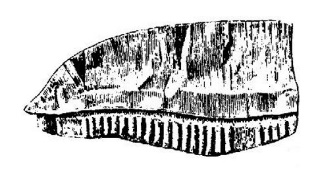 Crab claw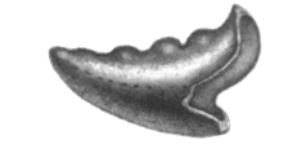 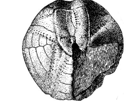 sand dollar fragmentsSand dollar fragments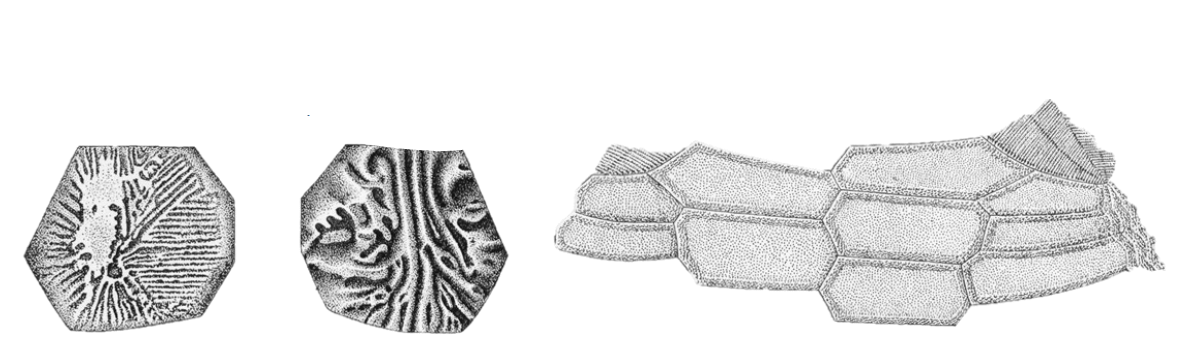 